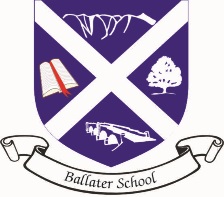 Ballater School Calendar 2017/ 2018         AugustMonday 21st – in-service dayTuesday 22nd – pupils returnWednesday 23rd – P1 pupils start amMonday 28th – P1 pupils all daySeptemberFriday 1st – Dress Down Friday (DDF)Friday 15th – DDFThursday 21st – Pupil Photographs amThursday 28th – Parent drop in morning                                            Theatre Group Visit pmFriday 29th – DDFOctoberThursday 5th – ‘Flu VaccinationsThursday 12th – Parent EveningFriday 13th – DDF                     End of Term 1Monday 30th – Term 2 startsNovemberMonday 6th - Parent drop in morning     Friday 10th – DDFMonday 13th – In-Service dayTuesday 14th – In-Service dayFriday 24th – Pupil reports issued                     DDFWednesday 29th – Book Fair in SchoolThursday 30th – Book Fair in SchoolDecemberFriday 1st – Book Fair in SchoolSaturday 2nd – Christmas FairMonday 4th – Book Fair in SchoolFriday 8th – DDFThursday 14th – Christmas LunchTuesday 19th – Pantomime Trip AberdeenWednesday 20th – P1-3 PartyThursday 21st – P4-7 PartyFriday 22nd – End of Term 2       JanuaryMonday 8th – Term 3 startsFriday 12th – DDF22nd – 26th – Ski Week P5 & P6Friday 26th – DDFFebruaryThursday 8th – HolidayFriday 9th- HolidayMonday 12th – HolidayTuesday 13th – In-Service DayWednesday 14th – In-Service DayFriday 16th – DDFMarchFriday 2nd – DDFFriday 16th – DDFThursday 22nd – Parent Drop in morningFriday 23rd- Pupil reports issuedThursday 29th – End of Term 3AprilMonday 16th – Start of term 4Friday 20th – DDFWednesday 25th – P7 Parent Evening at                                AcademyMayFriday 4th – DDFMonday 7th – HolidayThursday 10th – P7 Academy Induction #1Thursday 17th – Parent eveningFriday 18th – DDFTuesday 29th – P7 Academy Induction #2JuneFriday 1st – DDFFriday 15th – DDFThursday 21st – P7 Academy Day #3Friday 22nd – P7 Academy Day #425th – 29th – P7 Loch Insh weekFriday 29th – DDFJulyFriday 6th – Prizegiving                    End of SessionIn addition to these dates individual classes will issue invites throughout the year to a variety of “Sharing Learning”  sessions.